CURRICULUM VITAE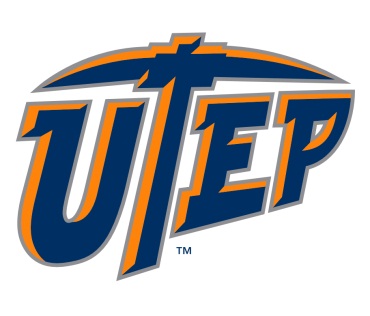 Charles T. Spencer, Ph.D.University of Texas at El PasoDepartment of Biological SciencesBioscience Research Building 5.148500 W. University AvenueEl Paso, TX  79968Office: 915-747-8776Mobile: 915-224-0249Email:  ctspencer@utep.eduEducation2018	Associate Professor: Department of Biological Sciences, The University of Texas at El Paso2012	Assistant Professor: Department of Biological Sciences, The University of Texas at El Paso2008	Postdoctoral Training: Pathology, Microbiology and Immunology, Mentor: Sebastian Joyce, Vanderbilt University, Nashville, TN2008	Ph.D. Molecular Microbiology and Immunology, Mentor: Daniel F. Hoft, Saint Louis University, St. Louis, MO2000	B.A. Biology, Washington University in St. Louis, St. Louis, MOServiceUniversity Service2009—2012	Departmental representative to the local branch of the National Postdoctoral Association2012—2016	Undergraduate advising2013—2014	Educational Compliance Committee2014— 	Departmental Website committee chair 2014—	Institutional Animal Care and Use Committee2016—	Departmental Postdoctoral Student Advisory Committee2016—2017	College of Science Teamwork Assessment Fellow2016—2017	Provost's Community Engaged Scholar2018—	Assistant Chair of Academic SchedulingProfessional Service2010—2011	Reviewer for the Defense Threat Reduction Agency, Chemical and Biological Technologies Directorate program 2013	SACNAS Undergraduate Poster Judge2013	ABRCMS Presentation Judge2014	ABRCMS Abstract Reviewer2015	Metabolic Disease section chair for BBRC Symposium2015	ABRCMS Abstract Reviewer2015 	SciMed Central Reviewer2015—	SRL Proteomics and Bioinformatics Editorial Board2015—	SRL Immunology and Immunotherapy Editorial Board2015—2017	American Society for Microbiology Rio Grande Branch President2016	ASM Rio Grande Branch Annual Meeting Organizing Committee Chair2016	Lead Guest editor for Advances in Emerging and Neglected Infectious Diseases Special Issue of BioMed Research International2016	Ad hoc reviewer for Arizona Department of Health Services (ADHS) Biomedical Research Commission (ABRC)2016	Ad hoc reviewer for Proteomes2017 	Served on NSF BIO advisory panel2017 	BBRC Symposium organizing committeeGrants Ongoing365304 				Charles Spencer, PI		9/1/2015 – 8/31/2018University of Texas System 	 Neural invasion by Francisella tularensis causes lethal neuroinflammationThe major goal of this project is to describe the novel observation that Francisella tularensis can invade the brain of infected animals and cause the same cytopathology as peripheral infection.Role: PINSF 1626587				Charles Spencer, PI		9/15/2016 – 8/31/2019MRI:  Acquisition of MoFlo XDP FACS SorterThe goal of this project is to acquire a fluorescence activated cell sorter for cooperative use by >20 faculty from multiple departments, colleges, and institutions in the El Paso, TX region.PendingNIH					Charles Spencer, PI		1/1/2019 – 12/31/2022NKT Cells Modulate Systemic Inflammation The goal of this project is to determine the mechanism by which type I NKT cells suppress the cytokine storm in response to Francisella tularensisRole: PIUT System-CONACYT 		Charles Spencer, PI		9/1/2018-8/31/2019Threat of Tick-Borne Disease Across the US-Mexico BorderThe goal of this collaborative grant with the Universidad Autonoma de Chihuahua is to survey for tick-borne diseases, including Francisella tularensis, on both sides of the Rio Grande in the Paseo Del Norte region.Role: PICompletedUniversity Research Incentive 	Charles Spencer, PI		2/1/2013 – 8/312014Sexual Dimorphism in Survival from Francisella tularensis Infection The goal of this project was to determine whether or not a difference in susceptibility to Francisella tularensis exists between males and females. The results from these studies demonstrated that female were more sensitive to infection. These preliminary data are being used to submit for federal funding for that project.Role: PI 					University of Texas at El Paso 	Charles Spencer, PI		12/1/2014 – 7/31/2015College of Science Research IncentiveRapid, onsite detection of microbes using modified carbon nanotube-based sensorsRole: PI	2G12MD007592-22 			Kristine Garza, PI		4/1/2014-3/31/2016	NIH/NIGMS					The stress of obesityThe major goal of this project is to generate preliminary data regarding the effects of obesity on survival in response to an inflammatory infectious disease. My role on this project is the comparative challenge of lean and obese mice with Francisella tularensis.Role: Co-PI2G12MD007592-21 			Hugues Ouellet, PI		10/1/2014-3/31/2016NIH/NIGMS					Role of the truncated hemoglobin trHBN for persistence of Mycobacterium tuberculosis The major goal of this project is to generate preliminary data on the role of the mycobacterial protein trHBN in detoxifying nitric oxide (NO). My role on this project is the in vivo challenge of mice with mycobacterium deficient in functional trHBN.Role: Co-PIHonors and Awards1998	Howard Hughes Medical Institute Summer Fellow, Washington University in St. Louis1998	Howard Hughes Medical Institute Travel Award, Washington University in St. Louis2007	American Society of Microbiology Kadner Institute for professional development participant2010-2012	NIH T32 Immunobiology of Blood Vascular Systems Training grant recipient2012	Travel Award for presentation at Immunology 20122013	ASCB Minority Affairs Committee Professional Development Symposium 20132015	AAI Travel Award for presentation at Immunology 20152015-2016	ASCB Faculty Research and Educational Development program2016	AAI Travel Award for presentation at Immunology 20162016	ASCB Faculty Research and Educational Development Travel awardPublications Peer reviewedSpencer CT, Abate G, Blazevic A, and Hoft DF. (2008) Only a subset of phosphoantigen-responsive 92 T cells mediate protective TB immunity.  The Journal of Immunology 181: 4471-4484.Lee K, Gudapati P, Dragovic S, Spencer C, Joyce S, Killeen N, Magnuson MA, and Boothby M. (2010) Mammalian target of rapamycin protein complex 2 regulates differentiation of Th1 and Th2 cell subsets via distinct signaling pathways.        Immunity 32: 743-753.Hoft DF, Babusis R, Worku S, Spencer CT, Lottenbach K, Truscott SM, Abate G, Sakala IG, Edwards KM, Creech CB, Gerber MA, Bernstein DI, Newman F, Graham I, Anderson EL and Belshe RB. (2011) Live and inactivated influenza vaccines induce similar humoral responses but diverse cellular immune responses in young children. Journal of Infectious Disease 204: 845-853. Gordy LE, Bezbradica JS, Flyak AI, Spencer CT, Dunkle A, Sun J, Stanic AK, Boothby MR, He Y-W, Zhao Z, Van Kaer L and Joyce S. (2011) IL-15 regulates homeostasis and terminal maturation of NKT cells. The Journal of Immunology 187:6335-6345.Spencer CT*, Abate G*, Sakala I*, Xia M, Truscott SM, Eickhoff CS, Linn R, Blazevic A, Metkar SS, Peng G, Froelich CJ and Hoft DF. (2013) Granzyme A produced by γ9δ2 T cells induces human macrophages to inhibit growth of an intracellular pathogen.  PLoS Pathogens 9(1): e1003119. doi:10.1371/journal.ppat.1003119*Equal contributionSpencer CT, Dragovic SM, Conant SB, Gray JJ, Zheng M, Samir P, Niu X, Moutaftsi M, Van Kaer L, Sette A, Link AJ and Joyce S. (2013) Scuplting MHC class II-restricted self and non-self peptidome by the class I antigen-processing machinery and its consequences on Th cell responses.  Eur J Immunol. 43:1162-1172.Gilchuk P, Spencer CT, Conant SB, Hill T, Gray JJ, Niu X, Zheng M, Erickson J, Boyd K, McAfee J, Oseroff C, Hadrup S, Bennink J, Hildebrand W, Edwards K, Crowe JE, Jr., Williams J, Buus S, Sette A, Schumacher TN, Link AJ and Joyce S. (2013) Discovering protective T-cell responses by interrogating naturally processed antigenic determinants. J Clin Invest. 123:1976-1987.Spencer CT, Bezbradica JS, Ramos MG, Arico CD, Gilchuk P, Conant SB, Gray JJ, Zheng M, Niu X, Hildebrand W, Link AJ and Joyce S. (2015) Viral infection causes a shift in the self peptide repertoire presented by human MHC class I molecules. Proteomics: Clinical Applications. 9(11-12):1035-1052. (Invited) PMID: 26768311Abate G, Spencer CT, Hamzabegovic F, Blazevic A, Xia M and Hoft DF. (2016) Mycobacteria-specific γ9δ2 T cells mediate both pathogen inhibitory and CD40L-dependent antigen presentation effects important for TB immunity. Infection and Immunity. Infection and Immunity. 84(2):580-589. PMID: 26644385K.C. Nune, M.C. Somani, C.T. Spencer & R.D.K. Misra (2016): Cellular response of Staphylococcus aureus to nanostructured metallic biomedical devices: surface binding and mechanism of disruption of colonization. Materials Technology, 1-10. doi: 10.1080/10667857.2015.1112572M. Xia, D. Hesser, P. De, I. Sakala, C.T. Spencer, J. Kirkwood, G. Abate, D. Chatterjee, K. Dobos and D.F. Hoft (2016) A Subset of Protective γ9δ2 T cells is Activated by Novel Mycobacterial Lipid Components. Infection and Immunity, 84(9): 2449-2462.Ramos-Muniz MG, Palfreeman M, Setzu N, Sanchez MA, Saena Portillo P, Garza KM, Gosselink KL, and Spencer CT. (2018) Obesity exacerbates the cytokine storm elicited by Francisella tularensis infection of females and is associated with increased mortality. BioMed Research International Volume 2018, Article ID 3412732 doi:10.1155/2018/3412732Peer Reviewed Editorials & ReviewsSpencer CT, Gilchuk P, Dragovic SM and Joyce S. (2010) Minor histocompatibility antigens: presentation principles, recognition logic and the potential for a healing hand.  Curr Opin Organ Transplant. 15: 512-525.Spencer CT and Joyce S. (2012) Know thyself: Variations in self peptidomes and their immunologic consequences. Amer Soc Histocompatibility & Immunogenetics Quart. 36 (3): 28-36. Duarte TT and Spencer CT (2016) Personalized Proteomics: The Future of Precision Medicine. Proteomes 4(4):29, doi:10.3390/proteomes4040029. PMC5117667Non-peer Reviewed Editorials & ReviewsSpencer CT (2015) Immunoproteomics: from Reductionist to Systems Immunology. SRL Proteomics & Bioinformatics. 1(1): 001-003.Spencer CT (2015) Don’t Neglect Neglected Diseases. SRL Immunology & Immunotherapy. 1(1): 001-002.Spencer CT and Vasconcelos J (2017) Advances in Emerging and Neglected Infectious Diseases. BioMed Research International. Special Issue: Advances in Emerging and Neglected Infectious Diseases. Article ID 1467693, doi:10.1155/2017/1467693.Spencer CT, Vasconcelos J, Thornburg NJ, and Zimmer SL. (2018) Advances in Emerging and Neglected Infectious Diseases. BioMed Research International. Special Issue: Advances in Emerging and Neglected Infectious Diseases. Article ID 4619282, doi:10.1155/2018/4619282.https://www.ncbi.nlm.nih.gov/myncbi/browse/collection/42698439/Abstracts and Meetings2000	Immunology 2000 - Integrin Engagement in Neutrophils Deficient in SHP-1. (Poster)2004	US-Japan Conference on Tuberculosis and Leprosy – Human Mucosal & Systemic TB Immunity.  (Poster)2004	FASEB Experimental Biology 2004 – Direct effector and helper functions of mycobacteria-specific  T cell lines. (Poster)2004	FASEB Experimental Biology 2004 - Differential Effects of IPP and BCG Expanded V9+V2+ T cells on Intracellular Mycobacterial Growth.  (Poster) 2005	US-Japan Conference on Tuberculosis and Leprosy - Differential Activation of 92 T cells by Live BCG & Isopentenyl Pyrophosphate: Relevance for TB Protective Immunity.  (Speaker)2005	FASEB Experimental Biology 2005 - Antigen Specificity of 92 T cells.  (Poster)2007	Immunology 2007 - Mycobacteria Induce Protective Effector Functions in a Subset of Nonprotective Phosphoantigen-reactive 92 T cells. (Poster)2012	Immunology 2012 - The MHC class I antigen processing components TAP and ERAAP sculpt the MHC class II-restricted self peptidome and modulate the CD4+ T cell receptor repertoire impacting Th responses to microbial pathogens. (Speaker)2013		SACNAS 2013 – Attendee and judge2013 	ABRMCS 2013 - Setzu N, Ramos R and Spencer CT. What are NKT cells doing to control a Francisella tularensis infection? (Poster)2013	ABRCMS 2013 - Martinez DY, Setzu N, Ramos M, and Spencer CT. Females are more susceptible to death following Francisella tularensis infection. (Poster)2013	Immunology 2013 - Attendee2014	ISMHHD 2014 – D. Martinez, N. Setzu, M. Ramos, C. Spencer. Females are more susceptible to F. tularensis-mediated death. (Poster)2014		Immunology 2014 – Attendee2015	Immunology 2015 – C. Spencer, D. Martinez, N. Setzu, M. Ramos. The heightened inflammatory response makes females are more susceptible to F. tularensis-mediated death. (Poster)2015	BBRC Symposium on Health Disparities 2015 – C. Spencer, D. Martinez, M. Ramos. A Change of Fortunes: Women are more susceptible to Francisella tularensis. (Speaker)2016	Immunology 2016 – M. Ramos, A. Pon, D. Jones and C. Spencer. Peripheral Francisella tularensis infection results in neural invasion and pathologic inflammation. (Poster)2016	Immunology 2016 – N. Setzu, N. Molina-Limon, A. Chaidez-Sandoval, R. Devoll, M. Ramos and C. Spencer. NKT Cell-Mediated Inhibition of Inflammation. (Poster)2016 	Immunology 2016 – C. Spencer, M. Ramos, D. Olsen, N. Setzu, and D. Martinez. Deficiencies in myeloid cell populations lead to increased sensitivity of females compared with males to Francisella tularensis infection. (Poster)Research Experience1997	Summer Student, Laboratory of Dr. James Crowe, Department of Pediatrics, Vanderbilt University School of Medicine, Nashville, Tennessee.  We attempted to identify the receptor for Respiratory Syncytial Virus using mutational screens.1998	Summer Student, Laboratory of Dr. Michael Dustin, Department of Pathology, Division of Immunology, Washington University School of Medicine, St. Louis, Missouri1998—2000	Student Research Associate, Laboratory of Dr. Michael Dustin, Department of Pathology, Division of Immunology, Washington University School of Medicine, St. Louis, Missouri.  In collaboration with Dr. Matthew L. Thomas, we investigated the role of SHP-1 in neutrophil adhesion and activation using the motheaten mouse which is functionally deficient in SHP-1.2000—2001	Research Assistant, Laboratory of Dr. Michael Dustin, Department of Pathology, Division of Immunology, Washington University School of Medicine, St. Louis, Missouri.  Continuation of my undergraduate research project.2001—2002	Research Assistant, Laboratory of Dr. Andrey Shaw, Department of Pathology, Division of Immunology, Washington University School of Medicine, St. Louis, Missouri.  Working with Dr. Richard Burack, we studied the translocation of the transcription factor ERK1/2 from the cytoplasm to the nucleus in response to stimulation.2002—2003	Graduate Student rotations and didactic classwork.2003—2008	Graduate Student, Laboratory of Dr. Daniel F. Hoft, Division of Immunobiology, St. Louis University, St. Louis, Missouri.  My project focused on the immune response of 92 T cells against mycobacteria.  2008—2012	Postdoctoral Fellow, Laboratory of Dr. Sebastian Joyce, Department of Pathology, Microbiology and Immunology, Vanderbilt University, Nashville, Tennessee.  Numerous projects focused on mass spectrometric analysis of host and viral infections.2012—present	Assistant Professor, Department of Biological Sciences, The University of Texas at El Paso, El Paso, Texas. Numerous projects focused on inflammation and innate immunity to Francisella tularensis infection. 